Lista Aula Teórica 18CAPÍTULO 321E. Num certo local do hemisfério norte, o campo magnético da Terra tem módulo de  e aponta para baixo, formando um ângulo de  com a vertical. Calcular o fluxo através de uma superfície horizontal de área igual a : veja a Fig. 32-32, na qual o vetor área  foi arbitrariamente escolhido para baixo.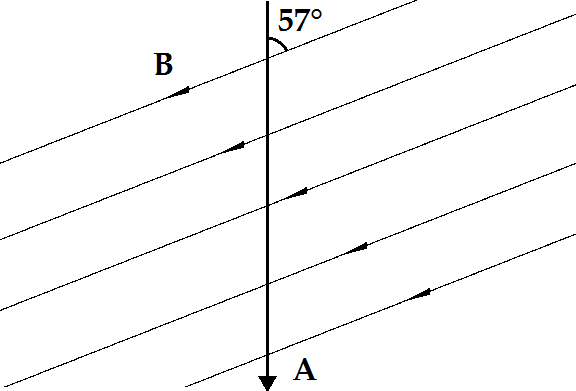 Fig. 32-32 Exercício 1.2E. Uma corrente  percorre um solenoide longo que possui  espiras por unidade de comprimento. Uma espira circular de área  está no interior do solenoide e seu eixo coincide com o eixo do solenoide. Determine a fem induzida na espira.4E. Um campo magnético uniforme  é perpendicular ao plano de uma espira circular de raio . O módulo do campo varia com o tempo de acordo com a relação , onde  e  são constantes. Determine a fem induzida na espira em função do tempo.5E. O fluxo magnético através da espira mostrada na Fig. 32-33 cresce com o tempo de acordo com a relaçãoonde  e é dado em miliwebers e  em segundos. (a) Qual é o módulo da fem induzida na espira quando ? (b) Qual é o sentido da corrente em ?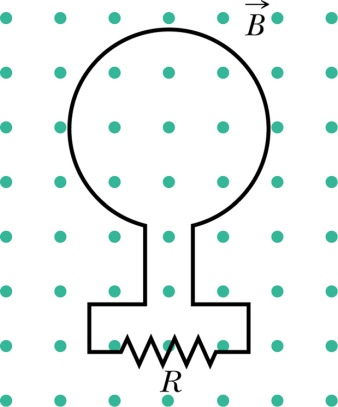 Fig. 32-33 Exercício 5.6E. O módulo do campo magnético através de uma espira circular de  de raio e resistência igual a  varia com o tempo conforme mostra a Fig. 32-34. Determine a fem na espira em função do tempo. Considere os intervalos de tempo (a) de  até ; (b) de  até ; (c) de  até . O campo magnético (uniforme) é perpendicular ao plano da espira.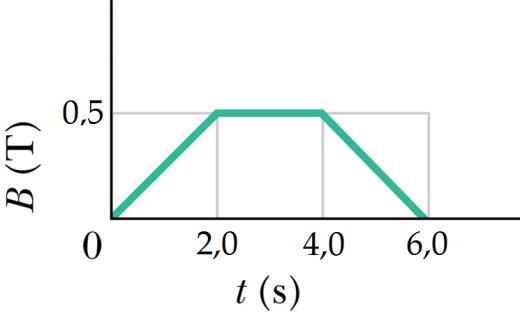 Fig. 32-34 Exercício 6.9P. Suponha que a corente no solenoide do Exemplo 32-1 varie, não como nesse exemplo, mas de acordo com a relação , onde  se expressa em ampères e  em segundos. (a) Faça o gráfico da fem na bobina desde  até . (b) A resistência da bobina vale . Qual é a corrente na bobina para ?No Exemplo 32-1, tem-se um solenoide longo S, conforme mostra a Fig. 32-4, com 220 espiras/cm, diâmetro D de 3,2 cm. Em seu centro, é colocada uma bobina compacta C de 130 espiras, com diâmetro de 2,1 cm.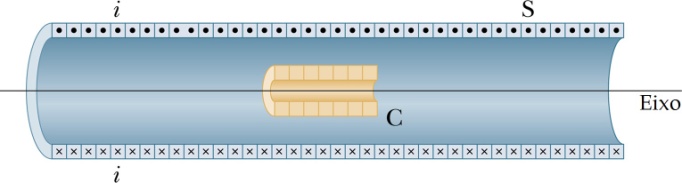 Fig. 32-4 Exemplo 32-1.12P. Deduza uma expressão para o fluxo através de um toroide, com  espiras, transportando uma corrente . Suponha que o enrolamento tenha uma seção transversal retangular de raio interno , raio externo  e altura .19P. Uma espira quadrada cujo lado mede  está disposta perpendicularmente a um campo magnético uniforme com metade de sua área imersa no campo, como mostra a Fig. 32-38. A espira contém uma bateria de  e resistência interna desprezível. Sabendo-se que o módulo do campo varia com o tempo de acordo co a relação , com  em teslas e  em segundos, (a) qual é a fem total no circuito? (b) Qual é o sentido da corrente através da bateria?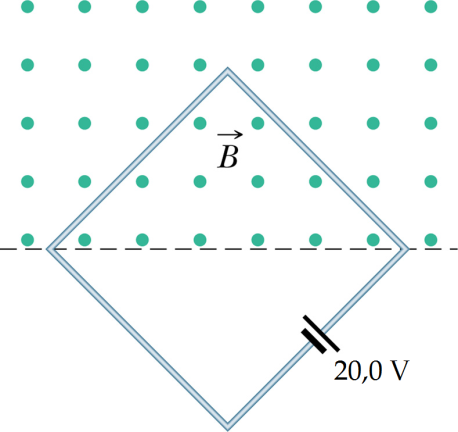 Fig. 32-38 Problema 19.RespostasCapítulo 321. . 2.  4. 5. (a) . (b) Da direita pra esquerda. 6.  2,0s  c) 4,0s  9. (b) . 19. (a) . (b) Anti-horário.